De data van diverse Eerste Communievieringen kun u vinden op de parochiewebsite: www.rkfranciscus.nl/Tevens geef ik wel/geen* toestemming voor het maken en/of publiceren van foto’s van de voorbereidingsactiviteiten en viering van de Eerste Heilige Communie en vermelding in het parochieblad en/of website. Gelieve dit formulier geprint en volledig ingevuld in te leveren (of in de brievenbus) op het parochiesecretariaat Kerkstraat 4 Asten. U kunt het formulier natuurlijk ook mailen naar secretariaat@rkfranciscus.nlDatum:Handtekening vader:						Handtekening moeder:* Doorhalen wat niet van toepassing is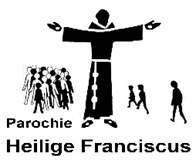  communicant communicantRoepnaam:Doopnamen:Achternaam:Geboortedatum:Geboorteplaats:Doopdatum:Naam doopkerk en parochie: vader  vader Roepnaam:Doopnamen: Achternaam: Geboortedatum:Geboorteplaats:  moeder moederRoepnaam:Doopnamen:Achternaam:Geboortedatum:Geboorteplaats:Contactgegevens namens de oudersContactgegevens namens de oudersAdres:Postcode:Woonplaats:Telefoonnummer:E-mailadres:Betaling: Hierbij machtig ik de parochie heilige Franciscus eenmalig € 75,- af te schrijven van het volgende rekeningnummer:Betaling: Hierbij machtig ik de parochie heilige Franciscus eenmalig € 75,- af te schrijven van het volgende rekeningnummer:IBAN Rekeningnummer: _________________________________________T.n.v.: __________________________________________Plaats:____________________________Datum: _______________                        Handtekening: ____________________                                        IBAN Rekeningnummer: _________________________________________T.n.v.: __________________________________________Plaats:____________________________Datum: _______________                        Handtekening: ____________________                                        Naam basisschool communicant:Naam basisschool communicant:Opmerkingen:Opmerkingen: